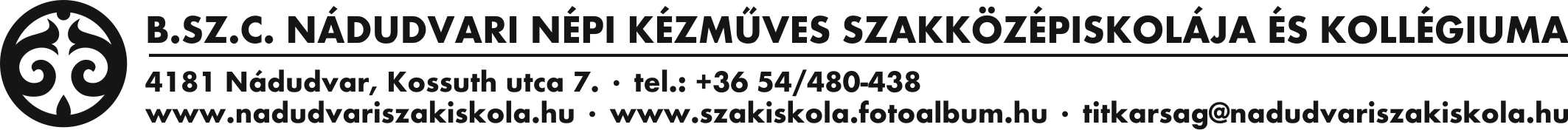 2019/2020-as tanév………………………………., 201 ………..hó ……..nap____________________________			_______________________________     a tanuló aláírása					           	a szülő aláírásaAz iskola tölti ki:KépzésSzakgimnáziumSzakközépiskolaSzakközépiskolaSzakközépiskolaVálasztott szakma/ munkarend                Nappali                Nappali                NappaliNévSzületési névSzületési hely, év, hó, napÉletkor:TAJ-számaAdóazonosító jelOktatási azonosító számAnya leánykori neveApa/gondviselő neve Anya/gondviselő neveA családi pótlékot igénybevevő neveTAJ-száma:TAJ-száma:Állandó lakcím irányítószámmalMegyeÉrtesítési cím (ha van)irányítószámmal TelefonszámE-mail címAz előző iskola neve és címeLegmagasabb iskolai végzettség8 osztály/ 10 osztály / szakmunkás / érettségi / OKJ szakképzés / felsőfokú végzettség/Elsőszakmás / Másodszakmás / További szakmás8 osztály/ 10 osztály / szakmunkás / érettségi / OKJ szakképzés / felsőfokú végzettség/Elsőszakmás / Másodszakmás / További szakmás8 osztály/ 10 osztály / szakmunkás / érettségi / OKJ szakképzés / felsőfokú végzettség/Elsőszakmás / Másodszakmás / További szakmás8 osztály/ 10 osztály / szakmunkás / érettségi / OKJ szakképzés / felsőfokú végzettség/Elsőszakmás / Másodszakmás / További szakmásIgényel-e kollégiumot?igen / nemigen / nemigen / nemigen / nemIgényel-e iskolai étkezést?igen / nemigen / nemigen / nemigen / nemRészesül-e rendszeres gyermekvédelmi támogatásban?igen / nemigen / nemigen / nemigen / nemHátrányos helyzetű (HH)?
Halmozottan hátrányos helyzetű (HHH) ?igen / nemigen / nemigen / nemigen / nemigen / nemigen / nemigen / nemigen / nemJogosult-e ingyenes tankönyvre?igen / nemigen / nemigen / nemigen / nemEgyéb megjegyzés(sajátos nevelésű, tanulási zavar, felmentés, egészségügyi probléma)Bizonyítvány Nyilatkozat ingyenes tankönyvjogosultságrólHatározat HH / HHH-rólSzakmai alkalmassági törzslapOltási igazolásSzakvélemény SNI / BTM esetén